GP Comprehension – Importance of Stories 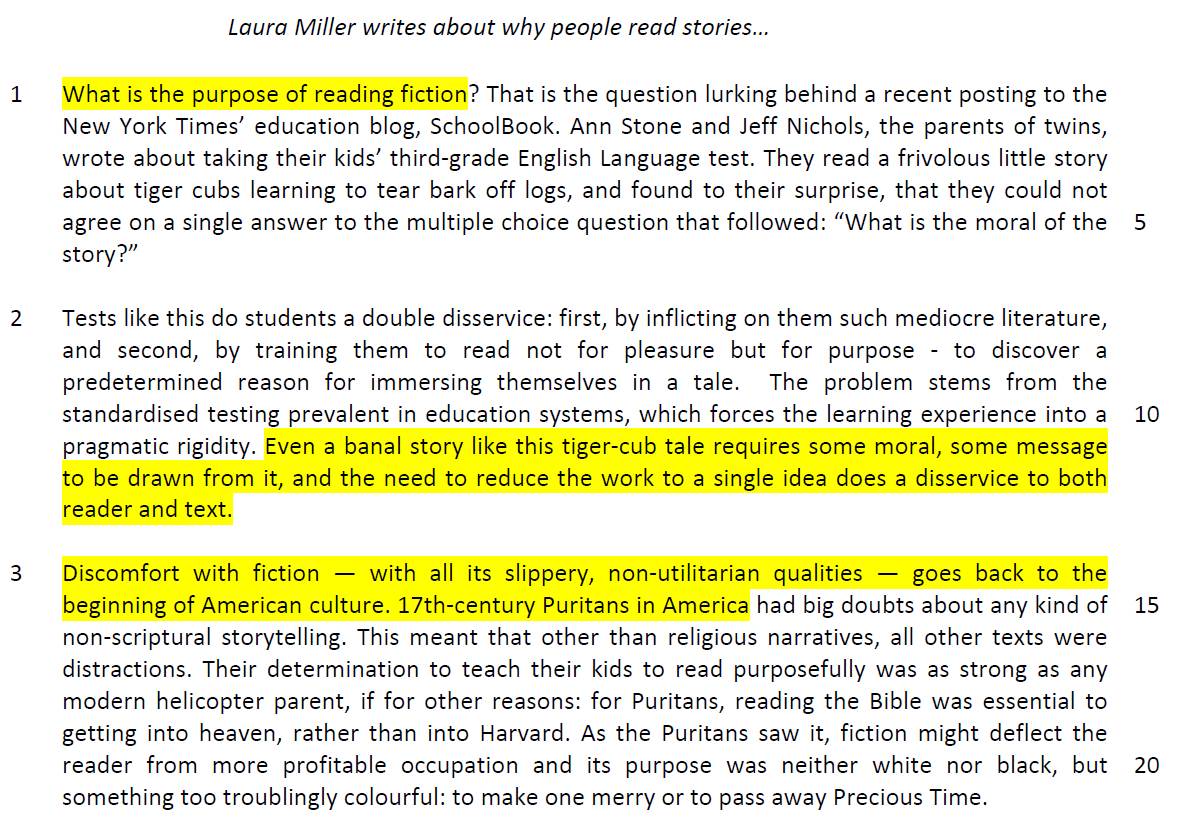 p   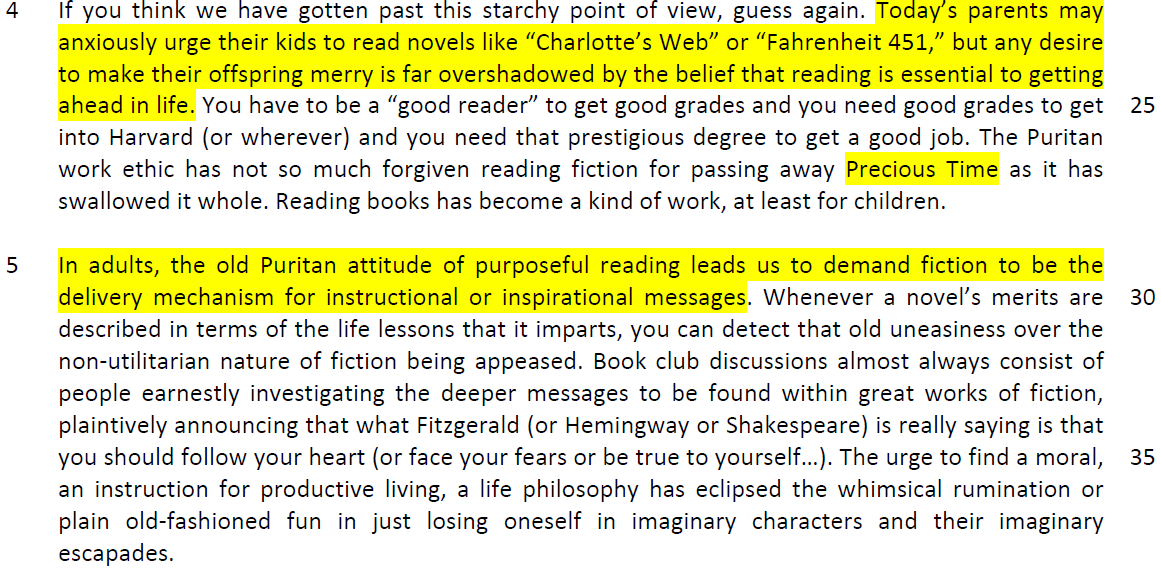 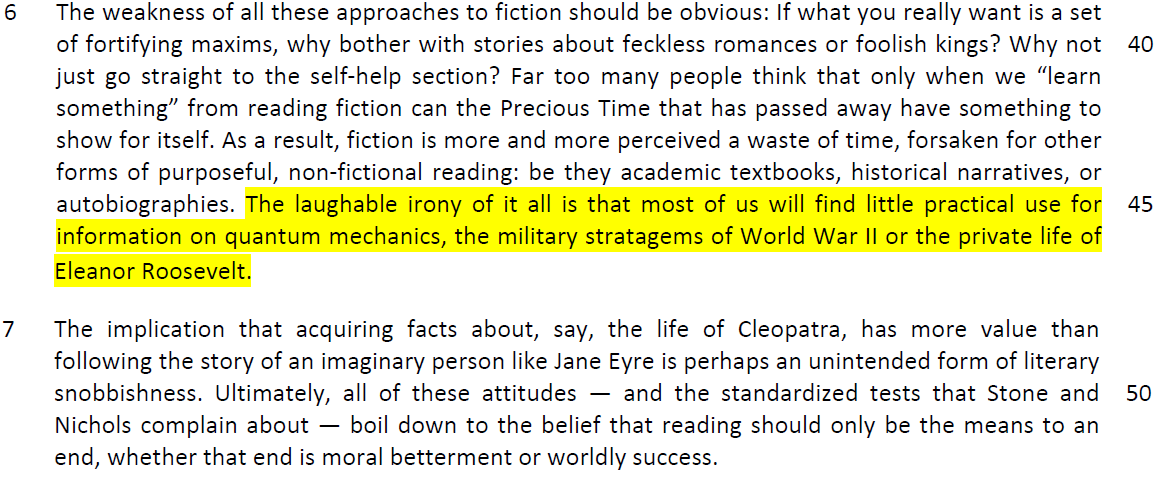 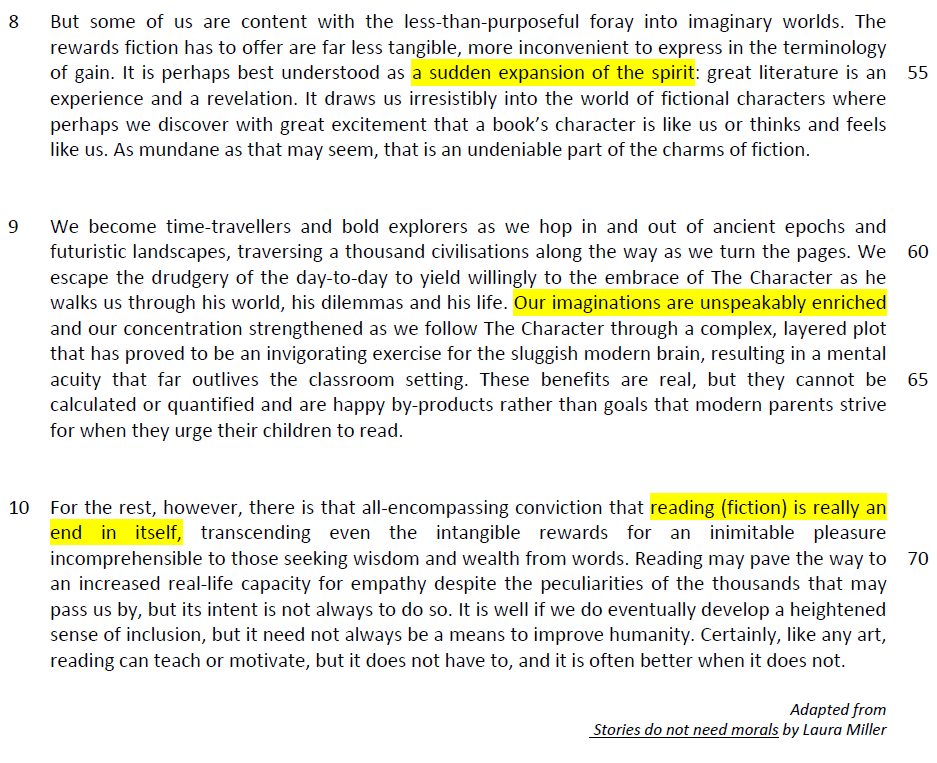 Questions 1. What does the word ‘frivolous’ (line 3) suggest about the story found in the children’s English Language test? [1]…………………………………………………………………………………………………………………………………………………………………………………………………………………………………………………………………………2. Why were the parents surprised by their inability to agree on a common answer to the multiple choice question that followed the story (lines 3-6)? [1]…………………………………………………………………………………………………………………………………………………………………………………………………………………………………………………………………………3. How would students benefit if ‘standardised testing’ (line 10) were removed from the education system? Use your own words as far as possible. [2]……………………………………………………………………………………………………………………………………………………………………………………………………………………………………………………………………………………………………………………………………………………………………………………………………………………………………………………………………………………………………………………………………………………4. What is the similarity and difference between the 17th-century Puritans (line 15) and modern helicopter parents (line 18)? Use your own words as far as possible. [2]………………………………………………………………………………………………………………………………………………………………………………………………………………………………………………………………………………………………………………………………………………………………………………………………………………5. Explain what the author means by ‘neither black nor white, but something too troublingly colourful’ (lines 20-21). Use your own words as far as possible. [3]……………………………………………………………………………………………………………………………………………………………………………………………………………………………………………………………………………………………………………………………………………………………………………………………………………………………………………………………………………………………………………………………………………………6. Explain the author’s use of capital letters in ‘Precious Time’ (line 21). [1]…………………………………………………………………………………………………………………………………………………………………………………………………………………………………………………………………………7. According to the author in paragraph 4, why do today’s parents urge their children to read, and why do they ‘anxiously’ (line 23) do so? Use your own words as far as possible. [2]………………………………………………………………………………………………………………………………………………………………………………………………………………………………………………………………………………………………………………………………………………………………………………………………………………8. What is the author hinting at by her use of the phrase ‘old uneasiness’ (line 31)? [2]………………………………………………………………………………………………………………………………………………………………………………………………………………………………………………………………………………………………………………………………………………………………………………………………………………9. Explain the irony in the last sentence of paragraph 6. [2]………………………………………………………………………………………………………………………………………………………………………………………………………………………………………………………………………………………………………………………………………………………………………………………………………………10. What answer does the author give in paragraph 10 to her opening question in line 1? [1]…………………………………………………………………………………………………………………………………………………………………………………………………………………………………………………………………………Summary Writing 11. Using material from paragraphs 8-10 only, summarise what the author has to say about the benefits of reading fiction.Write your summary in no more than 120 words, not counting the opening words which are printed below. Use your own words as far as possible. [8]The benefits of reading fiction are…12. Application QuestionIn this article, Laura Miller makes a number of observations about reading fiction. How applicable do you find her observations to yourself and your own society? [10]Quoteexplain the meaning of the quoteAnswer the requirements of the questionapplicability of her ideas in your life and your society(your education and your society)Introduction’Main body2 points which support that it is applicable1 point which supports hat it is not applicable ………………………………………………………………………………………………………………………………………………………………………………………………………………………………………………………………………………………………………………………………………………………………………………………………………………………………………………………………………………………………………………………………………………………………………………………………………………………………………………………………………………………………………………………………………………………………………………………………………………………………………………………………………………………………………………………………………………………………………………………………………………………………………………………………………………………………………………………………………………………………………………………………………………………………………………………………………………………………………………………………………………………………………………………………………………………………………………………………………………………………………………………………………………………………………………………………………………………………………………………………………………………………………………………………………………………………………………………………………………………………………………………………………………………………………………………………………………………………………………………………………………………………………………………………………………………………………………………………………………………………………………………………………………………………………………………………………………………………………………………………………………………………………………………………………………………………………………………………………………………………………………………………………………………………………………………………………………………………………………………………………………………………………………………………………………………………………………………………………………………………………………………………………………………………………………………………………………………………………………………………………………………………………………………………………………………………………………………………………………………………………………………………………………………………………………………………………………………………………………………………………………………………………………………………………………………………………………………………………………………………………………………………………………………………………………………………………………………………………………………………………………………………………………………………………………………………………………………………………………………………………………………………………………………………………………………………………………………………………………………………………………………………………………………………………………………………………………………………………………………………………………………………………………………………………………………………………………………………………………………………………………………………………………………………………………………………………………………………………………………………………………………………………………………………………………………………………………………………………………………………………………………………………………………………………………………………………………………………………………………………………………………………………………………………………………………………………………………………………………………………………………………………………………………………………………………………………………………………………………………………………………………………………………………………………………………………………………………………………………………………………………………………………………………………………………………………………………………………………………………………………………………………………………………………………………………………………………………………………………………………………………………………………………………………………………………………………………………………………………………………………………………………………………………………………………………………………………………………………………………………………………………………………………………………………………………………………………………………………………………………………………………………………………………………………………S/NoFrom the passage  Paraphrased equivalent1It is perhaps best understood as a sudden expansion of the spirit (line 55)2great literature is an experience (line 55-56)3and a revelation (line 56)4It draws us irresistibly into the world of fictional characters where perhaps we discover with great excitement (line 56-57)5that a book’s character is like us or thinks and feels like us (line 57)6We become time-travellers and bold explorers as we hop in and out of ancient epochs and futuristic landscapes, (lines 59-60)7traversing a thousand civilisations along the way as we turn the pages. (lines 60)8We escape the drudgery of the day-to-day (lines 60-61)9our concentration strengthened (line 64)S/NoPoints/Ideas from the passage (Essence of the point/idea in bold)Paraphrased equivalent10our concentration strengthened (line 64)11proved to be an invigorating exercise forthe sluggish modern brain (line 64)12resulting in a mental acuity that far outlivesthe classroom setting (lines 64-65)13reading (fiction) is really an end in itself(lines 68-69)14…. the intangible rewards (line 69)15for an inimitable pleasure (line 69)16increased real-life capacity for empathy(line 71)17develop a heightened sense of inclusion(lines 72-73)18reading can teach (line 74)19or motivate (line 74)